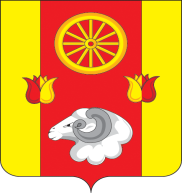 АДМИНИСТРАЦИЯКРАСНОПАРТИЗАНСКОГО  СЕЛЬСКОГО  ПОСЕЛЕНИЯПОСТАНОВЛЕНИЕ30.11.2023                                                       № 197                               п. КраснопартизанскийО присвоении адреса В соответствии с Федеральным законом от 28.12.2013 № 443-ФЗ  «О федеральной информационной адресной системе и о внесении изменений в Федеральный закон «Об общих принципах организации местного самоуправления в Российской Федерации», постановлением Правительства РФ от 19.11.2014 № 1221 «Об утверждении Правил присвоения, изменения и аннулирования адресов», разделом IV Правил Межведомственного информационного взаимодействия при ведении государственного адресного реестра, утвержденного постановлением Правительства РФ от 22.05.2015 № 492, Уставом муниципального образования «Краснопартизанское сельское поселение» Ремонтненского муниципального района  Ростовской области, в связи с упорядочиванием адресов,  ПОСТАНОВЛЯЮ:  1. Земельному участку из земель населенных пунктов с видом разрешенного использования «для сельскохозяйственного использования»,   кадастровый номер 61:32:0600007:8044, общей площадью 210 кв. м, местоположение: Российская Федерация, Ростовская область, Ремонтненский район, Краснопартизанское сельское поселение, примерно в 2,0 км по направлению на юго-запад от п. Краснопартизанский, животноводческая точка № 10 присвоить адрес: Российская Федерация, Ростовская область, муниципальный район Ремонтненский, сельское поселение Краснопартизанское, посёлок Краснопартизанский, территория Животноводческая точка 10, земельный участок 1.      - Жилому  дому с кадастровым номером: 61:32:0000000:2482, общей площадью 39,9 кв. м, местоположение: Ростовская область, р-н Ремонтненский, п Краснопартизанский, примерно в 2,0 км по направлению на юго-запад от п. Краснопартизанский, ж/т №10 присвоить адрес:        Российская Федерация, Ростовская область, муниципальный район Ремонтненский, сельское поселение Краснопартизанское, посёлок Краснопартизанский, территория Животноводческая точка 10, дом  1.3. Объекты адресации указанные в пункте 1 настоящего Постановления не входят в состав населенного пункта  «посёлок Краснопартизанский» и используется исключительно в целях идентификации местоположения объекта адресации.4. Постановление вступает в силу с момента подписания.5. Контроль за выполнением настоящего постановления оставляю за собой.       Глава  Администрации       Краснопартизанского сельского поселения                                          Б.А. Макаренко        